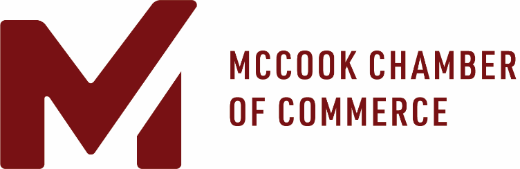 Detail Committee List 2022Annual Banquet-Bash on the HillsEvent Purpose: The purpose of this event is to bring the community together for a fun-filled, musical experience.Chamber Goal: community involvement, networkingCommittee Chair: Duties include creating a theme, scheduling entertainment & food trucks, as well as coordinating volunteers, getting sponsorships from members, and working with the community to create a successful money-making event.  This entertaining event also shows recognition to community leaders and chamber members with awards. Committee meetings start in January and wrap up after the event. Crazy Days/Christmas PromotionsEvent Purpose: The purpose of this committee is to get consumers from SW Nebraska, NW Kansas, and East Colorado to McCook to make their purchases, rather than going elsewhere to shop.Chamber Goal: business growth, community involvement Committee Chair: This committee should be representative of the area businesses and their needs as it pertains to sales in June/July, as well as leading up to Christmas. Duties include using the theme to create an atmosphere of excitement throughout the community, encouraging member businesses and others to participate in city-wide sales promotions, and planning/executing specific promotions that member businesses can be involved in. Committee meetings start in January and wrap up after the event. Noel on Norris/Santa VisitEvent Purpose: The purpose of this committee is to encourage the McCook community and surrounding area to enjoy the holiday season.Chamber Goal: community involvement Committee Chair: The committee will help plan Noel on Norris, as well as Santa’s return. Committee meetings start in August and wrap up after the event. Education Event Purpose: The purpose of this committee is to build partnerships with local educational institutions in and around the McCook area.Chamber Goal: community involvement, education Committee Chair: One focus is on the Educator of the Year award and honoring educators from around SW Nebraska through funding from the McCook Foundation. Duties include reading nomination submissions, deciding on an honoree, and presenting the honoree with a plaque at an awards ceremony. Committee meetings start in January and wrap up after the event. Another focus of the education committee is on lunch and learns. These learning opportunities are helpful to member businesses because it provides trainings to owners and employees over various topics.  Heritage Days Event Purpose: This festival brings people back to McCook as a time to celebrate our heritage and community pride.Chamber Goal: community involvement, business growth, networkingCommittee Chair: Lori BeebyHeritage Days is a five-day event held in October and dates back decades. Duties of the committee include using the theme to promote all events (see below), creating excitement in the community, encouraging participants in the parade and vendor fair, finding entertainment for the vendor fair, volunteering for events, and overall promotion of the event. Committee meetings start in January and end after the event. Events: (specify on signup sheet) MNB MixerNorris Breakfast5K Run/WalkAlumni Golf TournamentVendor FairParadeQuarterly MeetingsEvent Purpose: The purpose of these events is to inform membership of the McCook Chamber of Commerce happenings.Chamber Goal: networkingCommittee Chair: Molly SmithThis committee helps plan, coordinate, and execute the three quarterly meetings held throughout the year. This committee is developing, as this is a new event. Committee meetings happen throughout the year and are scheduled by the McCook Chamber of Commerce President/CEO.MixerEvent Purpose: The purpose of these events is to encourage members to network with other member businesses in a relaxed, social environmentChamber Goal: networkingCommittee Chair:There are six opportunities for mixers every year. This committee helps coordinate and plan mixers with member businesses. Committee meetings happen periodically throughout the year. 